Общие требования к качеству, маркировке, упаковке (таре) ТовараТребования к качеству Товара1.1. Поставщик гарантирует, что поставленный Товар соответствует требованиям Покупателя, установленным Договором, в течение срока его годности, срока хранения или гарантийного срока, указанных на Товаре или в относящихся к Товару документах. Гарантийный срок исчисляется с момента реализации (продажи) Товара Покупателем потребителю.1.2. Товары, на которые устанавливается срок годности, Поставщик обязан передать Покупателю с таким условием, чтобы на дату получения Покупателем Товаров остаточный срок годности соответствовал минимальным срокам годности и температурному режиму, размещенным на сайте Покупателя по адресу https://www.x5.ru/ru/PublishingImages/Pages/Partners/SupplyContract/min-sroky-temp-rejim.docx.1.3. Ненадлежащим признается качество Товара, не соответствующее требованиям Договора по следующим показателям:микробиологические показатели и показатели безопасности;физико-химические показатели;состав (несоответствие заявленному составу, выявление неуказанных в маркировке ингредиентов/пищевых добавок/компонентов);органолептические показатели;масса нетто (отклонение свыше норм, установленных законодательством);маркировка (соответствие требованиям законодательства и Договора);упаковка (ее целостность, соответствие условиям Договора);характеристика Товара (соответствие массы нетто и брутто, ширины, глубины, высоты Товара и упаковки одного кванта Форме предоставления информации о Товаре).Требования к маркировке Товара1.1. При поставках Товара на РЦ Покупателя или в магазины Покупателя, а так же при комплектации и отгрузке Товара со склада Поставщика, Поставщик обязан соблюдать нижеуказанные требования по маркировке Товара.1.2. Транспортная упаковка и каждая единица упаковки (короб, блок, штука и т.п.) каждой товарной позиции, поставляемой Поставщиком Покупателю, должна быть маркирована штриховым кодом - информацией о глобальном номере товара, зарегистрированным в одной из глобальных систем линейного штрих-кодирования товаров и производителей, и соответствовать правилам GDSN.1.3. Каждая единица Товара должна иметь соответствующую маркировку с обязательным указанием изготовителя, места ее нахождения, места изготовления Товара, штрихового кодирования (в соответствии с правилами, установленными настоящим документом), срока годности Товара и иной необходимой информации на русском языке в соответствии с законодательством РФ, Таможенного Союза, правом ЕАЭС. Товар, поставленный с нарушением настоящего пункта, а равно имеющий более одной маркировки, за исключением дополняющих друг друга маркировок, и/или с маркировкой, вводящей конечного потребителя в заблуждение, приравнивается к некачественному с применением всех предусмотренных законодательством РФ и Договором поставки последствий поставки некачественного Товара.1.4. В случаях, предусмотренных законодательством РФ, Товар должен быть маркирован необходимыми марками (знаками, стикерами) в соответствии с требованиями законодательства. В случае полного или частичного отклеивания марок (знаков, стикеров), обнаруженного при приемке или в процессе реализации Товара, данный Товар приравнивается к некачественному с применением всех предусмотренных законодательством РФ и Договором поставки последствий поставки некачественного Товара.1.5. Требования к маркировке Товара, транспортной упаковке и тарных мест штрих-кодом:1.5.1. Формат штрихового кода, наносимого Поставщиком на Товар, должен соответствовать международным стандартам GS1 и одной из кодировок: EAN-8, EAN-13. Клейкая поверхность этикетки должна обеспечивать прочное крепление штрих-кода на Товаре. Расположение штрихового кода на Товаре, качество и размер его шрифта, должно быть удобным для считывания PDT и распознаваться им: - Штрихкод должен быть расположен на одной плоскости, не допускается расположение под углом. Этикетка не должна быть заклеена пленкой или упаковочной бумагой, должна быть прочно закреплена, в том числе углы этикетки не должны отклеиваться;- Размер шрифта и четкость линий штрих-кода должны соответствовать международным стандартам GS1 и обеспечивать идентификацию товара с помощью PD.1.5.2. В случае если групповая потребительская тара, в которую помещен товар, покрыта дополнительной упаковкой, то этикетка внутренней упаковки должна быть читаема сквозь наружную обертку, или наружная упаковка должна содержать аналогичную этикетку. Если товар поставляется Поставщиком в транспортной таре (короб, иное), которая не может быть вскрыта Покупателем в процессе реализации Товара Покупателем, на ней должна содержаться информация, аналогичная индивидуальной потребительской упаковке.1.5.3. Весовой фасованный Товар, дополнительно к основному штрих-коду, должен иметь (весовой) штрих-код, префикс которого должен быть сгенерирован в соответствии информацией, предоставленной Покупателем.Требования к упаковке (таре) ТовараА. Общие требования к упаковке (таре) Товара при поставках на Распределительный центр Покупателя (далее по тексту – РЦ Покупателя).Упаковка товаров должна обеспечивать сохранность товаров во время транспортировки соответствующим видом транспорта (воздушным, морским, автомобильным, железнодорожным), при выполнении погрузочно-разгрузочных работ и при хранении на складе Покупателя.Внешняя упаковка Товаров должна быть из прочного картона или иного материала, позволяющего перевозить и складировать Товар на поддонах, а также выдерживать не менее пяти перегрузок Товара на разные места хранения или транспортировки.Одна упаковка должна содержать одну товарную единицу с одним штрих-кодом. Недопустимо поставлять короба с разным количеством штук в упаковке, а также разным сроком годности.Товар должен поставляться на евро-поддонах (паллетах) размером 800х1200.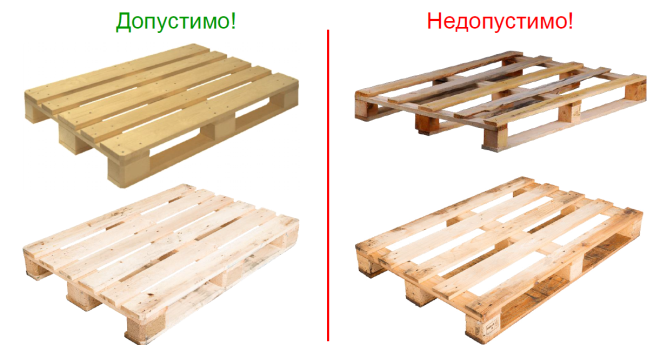 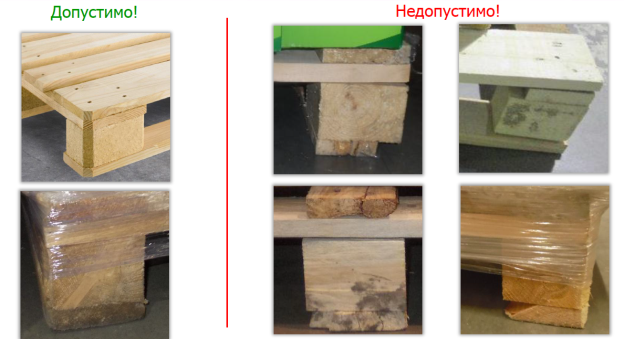 Перевозка Товара в одном транспортном средстве допустима при соблюдении единого температурного режима, общего для всех видов перевозимого Товара.Товар должен быть уложен на поддоне маркировкой наружу.Товар не должен выступать за края поддона более чем на 1,5 см с каждой стороны;Высота поддона с учетом Товара не должна быть более 1,8 м, включая защиту углов и пять стяжек. (Превышение высоты допустимо по согласованию Сторон для отдельных категорий), за исключением поставки на РЦ Софьино. При поставках на РЦ Софьино высота поддона с учетом Товара не должна быть более 1,7 м.Допускается при транспортировке установка одного поддона с Товаром на другой, при условии, что качество Товара от такой установки не пострадает.Объём поддона 1200 х 800 х 1800 должен быть максимально заполнен. Приемлемые отклонения по габаритам поддона с учётом поддона от 1200 х 800 х 1600 до 1200 х 800 х 1800, с наполняемостью коробов не менее 65 ед. (55 ед. для алкогольной продукции).Товары на поддонах фиксируются стрейч-пленкой, обеспечивающей устойчивость и сохранность Товара при хранении и/или транспортировке, но не менее двух слоев. Стрейч-пленка должна надежно закреплять Товар на поддоне. Стрейч-пленка не должна быть затемненной. Масса поддона с учётом Товара не должна превышать 800 кг.Внешняя упаковка, при необходимости, должна соответствовать санитарно-гигиеническим нормам.Обычная загрузка Товара на поддонеНа одном поддоне должен быть размещен Товар только одного наименования (один артикул, одно PLU, одно SKU). На одном поддоне недопустимо размещение Товара с разными датами изготовления, а для алкогольной продукции – разными датами розлива.Кросс-докинг с комплектацией (КДК) (приемка и отгрузка через склад, без размещения в зоне долговременного хранения)В случае поставок по КДК на одном поддоне могут находиться разные заказы для одного магазина и разные заказы для разных магазинов (необходимо дополнительно согласовать с РЦ), надежно закрепленные паллетной пленкой. На каждом поддоне должен быть указан номер заказа и название магазина, для которого предназначается данный заказ. Товар должен лежать слоями, в каждом слое должно быть одинаковое количество упаковок, между слоями разных артикулов должен быть картон.При неоднородной загрузке Товара на поддоне Товар размещается слоями, при этом наиболее тяжелый Товар размещается в нижних рядах.В случае поставок КДК-Алкоголь одна накладная ЕГАИС должна соответствовать одному заказу алкогольной продукции.Маркировка на Упаковочном листе на каждом поддоне должна содержать информацию: номер заказа, номер ТТН ЕГАИС, код PLU, ш/к кода PLU, AlcCode, ш/к AlcCode, количество товара, срок годности и дату розлива.УПАКОВОЧНЫЙ ЛИСТ для паллет кросс-докинга от ПоставщикаНомер заказа 7777777777Номер ТТН35325353535Состав паллетыPick by line (PBL)К поставкам PBL применяются правила поставки КДК с особенностями, установленными настоящим Разделом.В случае поставок PBL укладка коробов с разными PLU производится «стопками» (1 PLU = 1 стопка):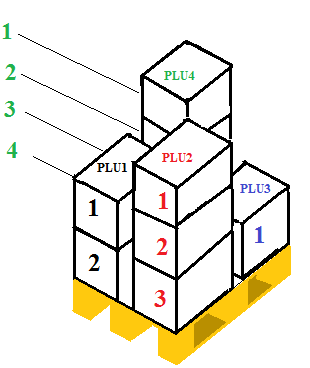 Б. Общие требования к упаковке (таре) Товара при поставках в магазины Покупателя1. При поставке в магазины Покупателя Поставщик вправе поставлять товары упакованными в собственную тару такими способами, которые позволяют обеспечить сохранение качества и безопасность товаров при их загрузке, транспортировке, выгрузке и хранении.В. Общие требования к упаковке (таре) Товара и его комплектации (размещению), при самовывозе Товара ПокупателемУпаковка, крепление и размещение груза должны обеспечивать его сохранность в процессе перевозки и разгрузки, а также исключать возможность порчи груза или повреждения транспортных средств. Груз должен быть размещен таким образом, чтобы обеспечивалось выполнение требований безопасности движения и соблюдение норм нагрузки на оси транспортных средств. Не допускается  хаотичное расположение паллет в кузове транспортного средства. Паллеты должны грузиться в кузов транспортного средства максимально плотно друг к другу, для предотвращения заваливания товара на поддонах при транспортировке. Если загрузка кузова не полная, крайние поддоны должны быть закреплены натяжными ремнями или распорными штангами.В случае если Покупатель согласовал с Поставщиком по электронной почте схему размещения груза в кузове транспортного средства, Поставщик производит загрузку Товара в соответствии с согласованной схемой.Товары, размещенные на паллетах, закрепляются путем ротационного обматывания стрейч-пленкой. Стрейч-плёнка должна надёжно закреплять Товар на паллете и обеспечивать его устойчивость при погрузке/разгрузке и перевозке, а также невозможность изъятия из паллеты вложения без нарушения стрейч-пленки. Стрейч-пленка накладывается внахлест с натяжением и перекручиванием на двух гранях паллеты для повышения прочности, обязательно захватывая саму паллету и нижние ярусы Товара. Вверху и внизу паллеты обмотка производится плотнее, чем в середине: 3-4 слоя сверху и снизу и не менее 2 слоев в середине. Стрейч- пленка при обмотке натягивается для скрепления коробов с Товаром между собой. Верх паллеты закрывается стрейч-пленкой для исключения доступа к Товару сверху паллеты. Допускается обмотка Товара пластиковой лентой при наличии уголков или сеткой. При этом уголки в обязательном порядке должны быть прикреплены к паллете.Поставщик должен обеспечить наличие на каждом грузовом месте информационного листа, с расположенным на нём SSCC кодом (сформированным в соответствии с требованиями Покупателя к маркировке) или иным кодом грузовых мест, позволяющим идентифицировать грузовые места. На одном грузовом месте не может быть более одного ярлыка с SSCC кодом (сформированным в соответствии с требованиями Покупателя к маркировке) или иным кодом грузовых мест. Информационный лист также должен содержать: полное наименование Поставщика, наименование грузоотправителя, название и адрес грузополучателя (объект Покупателя), номер и дату заказа, дату прихода Товара на объект Покупателя, для которого предназначено данное грузовое место, общее количество грузовых мест (паллетомест), наименование и количество товарных единиц, размещенных на данной паллете (в данном грузовом месте). Общее количество грузовых мест и их номера SSCC кодов (сформированных в соответствии с требованиями Покупателя к маркировке) или иных кодов грузовых мест, позволяющих идентифицировать грузовые места, предназначенных для грузополучателя, должны быть перечислены в DESADV/ТрН.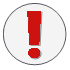 Короба одного продукта должны быть одинакового размера.Неквантованные короба к поставке не принимаются.Требования к поддонам:Допуски по качеству поддона:При хранении и транспортировке пищевых продуктов должны строго соблюдаться правила товарного соседства и нормы складирования:Допустимо совмещать на один паллет товары одного и того же температурного режимаДопустима совместная укладка алкоголя с любыми сухими товарами. Алкоголь снизу. Допустима совместная укладка «Злой химии» (товары с резким запахом даже в упаковке) и алкоголя, пива, напитков, консервов, кормов для животных, сопутствующих товаров, товаров NonFood с соблюдением правила «от тяжелого к легкому».Допустима совместная укладка сопутствующих товаров и товаров NonFood (не содержит «Злой химии») со следующими товарами:- кондитерские изделия- шоколад- прикасса- несыпучая бакалея- крупы- сахар, соль- кофе, чай и т.д.при условии соблюдения правила «от тяжелого к легкому».Не допустима совместная укладка «Злой химии» со следующими товарами:- кондитерские изделия- шоколад- прикасса- несыпучая бакалея- крупы- сахар, соль- кофе, чай и т.д.PLUAlcCodeКол-воСрок годностиДата розлива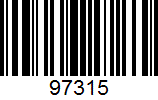 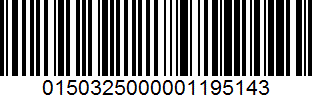 3756дд/мм/ггдд/мм/гг3756дд/мм/ггдд/мм/гг3756дд/мм/ггдд/мм/гг3756дд/мм/ггдд/мм/гг3756дд/мм/ггдд/мм/гг